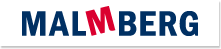 Actuele lesbrief Engels – Really Good Chocolate – uitwerkingActuele lesbrief 2 - B1 - 2019-2020Assignment 1 (voorbeelduitwerking)a	apple, apricot, avocado, banana, blackberry, blood orange, blueberry, cherry, clementine, coconut, cranberry, date, elderberry, fig, gooseberry, grape, grapefruit, guava, kiwifruit, lemon, lime, lychee, mandarine, mango, melon, mulberry, nectarine, orange, papaya, passionfruit, peach, pear, persimmon, pineapple, plum, pomegranate, raspberry, satsuma, strawberry, tangerine, watermelon, ...b	apple, blackberry, blueberry, cherry, cranberry, elderberry, fig, gooeseberry, grape, kiwifruit, pear, plum, raspberry, strawberryAssignment 2a	keep up b	to realize the consequences c	healthy d	nutrition e	environment f	flavour g	wasteful h	peels i	to meet people's needs j	a positive impact Assignment 3a	1	False2	True3	False4	True 5	True6	Falseb	3	That is what people want these days: food with less sugar c	4	They now use the whole cocoa fruit instead of throwing a great part away.OpdrachtERK niveauOpdracht 1A2/B1Opdracht 2B1Opdracht 3B1